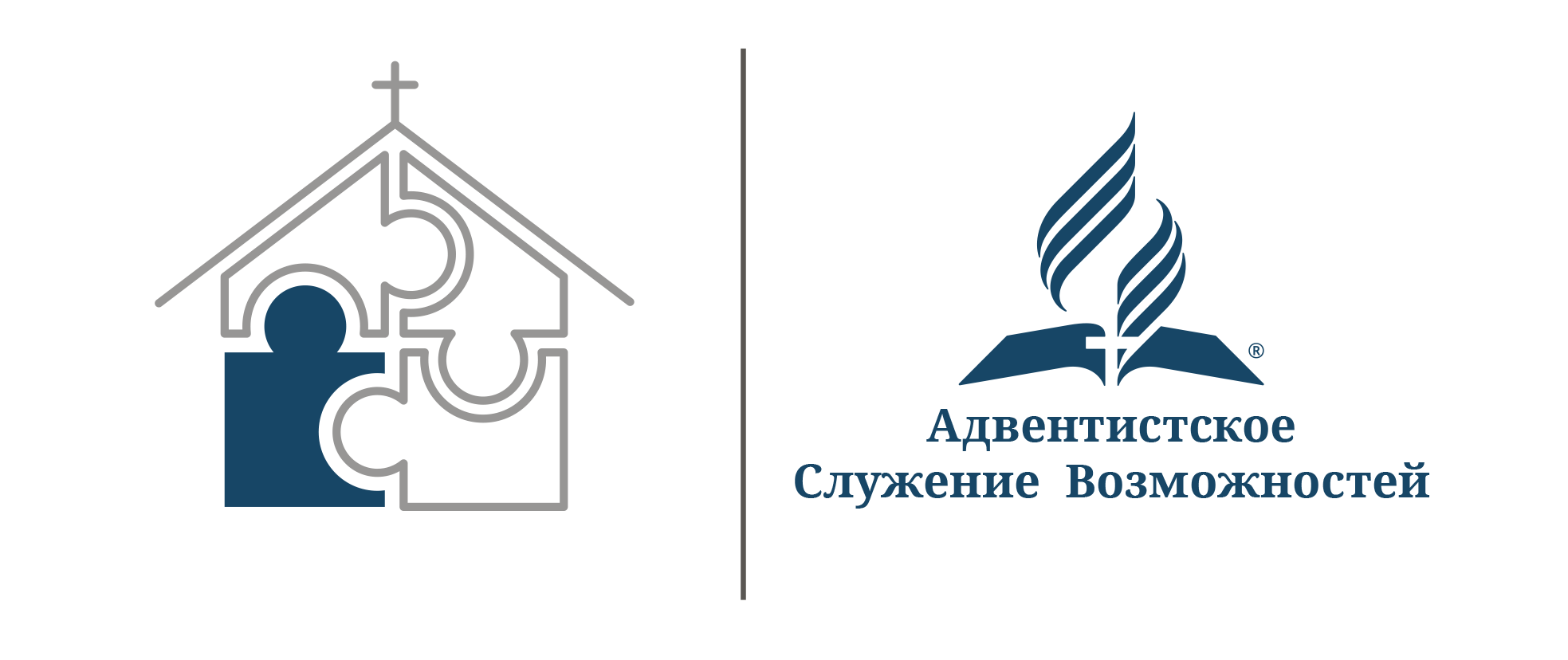 20 АПРЕЛЯ –ВСЕМИРНЫЙ ДЕНЬАДВЕНТИСТСКОГО СЛУЖЕНИЯВОЗМОЖНОСТЕЙУважаемые братья и сестры, служители церкви Божьей, приветствую Вас!Господь призвал Свою церковь к исполнению особой миссии в этом мире.Во всемирном календаре Генеральной Конференции суббота - 20 апреля 2024 года, посвящена Адвентистскому Служению Возможностей. Проповедь с названием «Встреча, открывающая возможности» для субботы, посвященной Адвентистскому Служению Возможностей-2024, подготовил пастор Джулио Цезарь Рибейро. Пастор Джулио Цезарь Рибейро – человек с ограниченными возможностями и добровольный консультант в области физической инвалидности и/или ограниченной мобильности Адвентистского служения возможностей Южноамериканского дивизиона. В настоящее время он служит студенческим пастором в Адвентистском колледже Лимейры (в Центральной конференции Паулиста / Центральном бразильском Унионе). Приглашаю Вас провести утреннее богослужение используя подготовленные материалы. Этот материал необходимо представить в каждой общине на вашей территории.Отрывок из 1 Кор. 12:22-26 напоминает нам о важности каждого члена Тела Христова, независимо от его физического состояния: «Напротив, члены тела, которые кажутся слабейшими, гораздо нужнее, и которые нам кажутся менее благородными в теле, о тех более прилагаем попечения; и неблагообразные наши более благовидно покрываются, а благообразные наши не имеют в том нужды. Но Бог соразмерил тело, внушив о менее совершенном большее попечение, дабы не было разделения в теле, а все члены одинаково заботились друг о друге. Посему, страдает ли один член — страдают с ним все члены; славится ли один член — с ним радуются все члены».Да благословит вас Господь в проведении служения!С уважением и молитвой о Вас,координатор АСВ ЕАДСветлана Бучнева